V Tretji Mojzesovi knjigi je toliko predpisov, da bi gobavci ostali ločeni od družbe. Nihče ni hotel tvegati, da bi se nalezel bolezni!	Zakaj se je Jezus dotaknil tega moža? Ker se ni bal ne bolezni ne nečistosti. Nobena bolezen mu ni mogla škodovati ali ga omadeževati. Ravno nasprotno: Jezus je prišel ozdravit in prenovit vse ljudi. Iztegnil je roko, da je očistil tega ljubljenega Božjega otroka. In ko ga je ozdravil, ga je vrnil v družbo. Jezus se ne boji tudi dotakniti nikogar izmed nas. Čeprav nimamo gobavosti, nas gotovo lahko nekaj oddalji od Boga in osami od drugih . Tako kot mož, ki je trpel zaradi gobavosti, se ne bojmo približati Jezusu. Dovolimo mu, da nas bo prenovil in ozdravil. Vsakokrat ko skesani pridemo k njemu ter ga prosimo, naj nas ozdravi in prenovi, nam odgovori tako kot gobavcu: »Hočem, bodi očiščen!« (Mr 1,41)                                                                              -Po Besedi med nami - Franček»Jezus, k tebi prihajam šibek in potreben pomoči. Očisti me in me ozdravL«    Odgovarjarja: Franc Kraner, žpk – sodelavec, tel.: 051685734, e-mail: franc.kraner@rkc.si.                                                                                                                                                                                                                              Naročniki mašnih namenov se strinjajo z objavo v tiskanih oznanilih in oznanilih na spletu ter oglasni deski.OznanilaČRNEČE – Sv. Jakob St., Sv. Andrej; Sv. Križ6. teden  2023OznanilaČRNEČE – Sv. Jakob St., Sv. Andrej; Sv. Križ6. teden  2023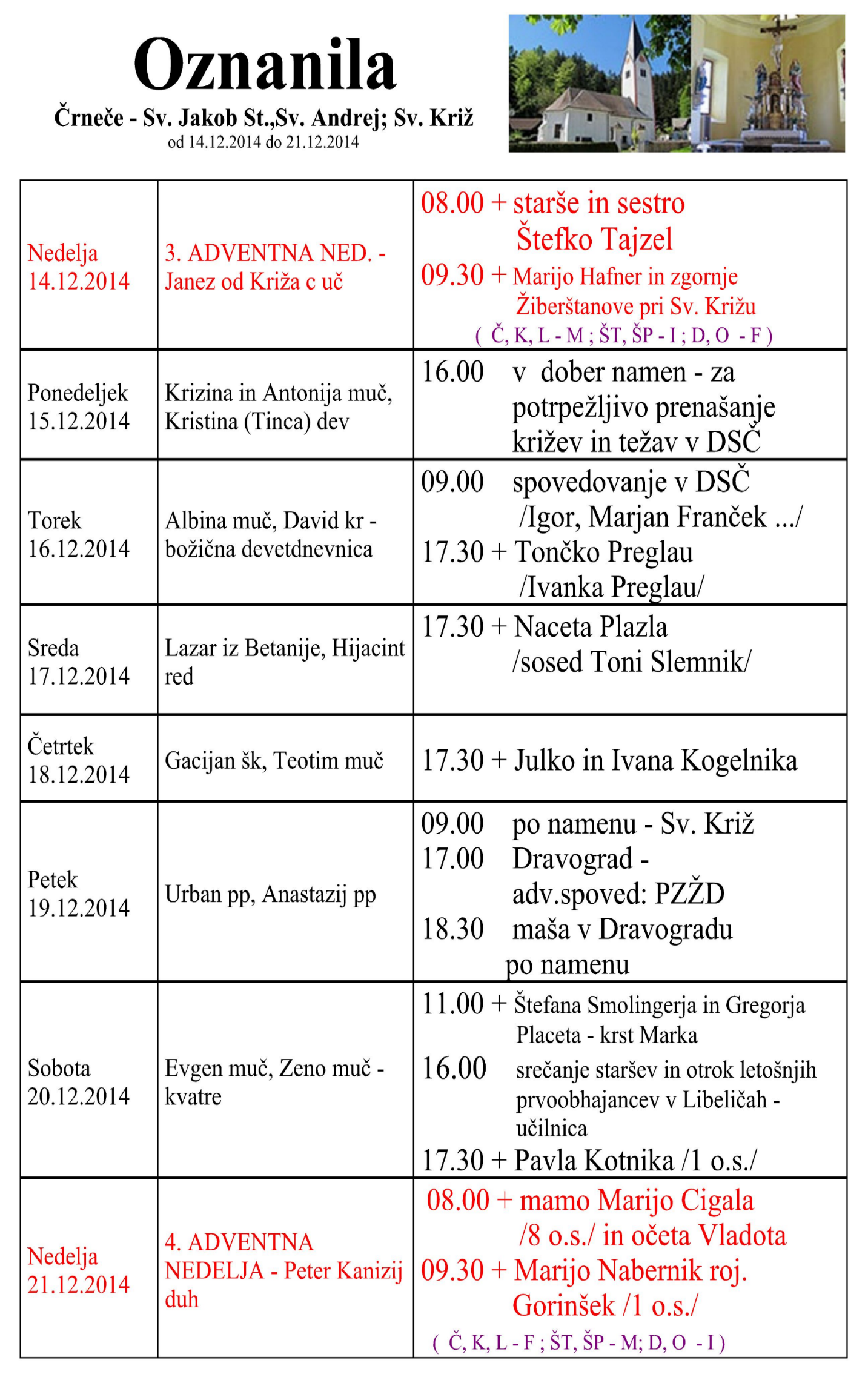   NEDELJA  11. februar                       6. nedelja med letom  –      Lurška Mati božja      Svetovni dan bol.  08:00 za + Dragota Martinovića /I. namen/                   + Dolfija  Hanžeta /II. namen/              v Črnečah  11:00 za + Hrastnikove (I. namen)                         + Vero, Pavlo in Vincencijo /Dušan z družino/  (II. namen)                                                  v Libeličah                                 PONEDELJEK                                                                                          12. februar  Evlalija, mučenka;  Feliks, opat  11:00         ČZK  -       Dravograd       18:00         po namenu - /Dolfija Hanžeta – 2. namen/  v Črnečah    TOREK  13. februar  Jordan Saški, red.         Gilbet, škof  pust  18:00 za + Jožefa Plazovnika /n.v /            v Črnečah               SREDA       14. februar  ++Pepelnica       Valentin – Zdravko,      duh. mučenec     P O S T17:00 za + Jakelnove in sorodnike           v Libeličah                                   18:00         po namenu                                 v Črnečah  18:00   TEČAJ ALFA Vabljeni na srečanje!     v DravograduČETRTEK         15. februar             Klavdij, redovnik              Georgija – Jurka, dev.  18:00 za + starše: Ivana /o.s./ in Marijo Pongrac                                                                             v Črnečah  PETEK                                                                                            16. februar             Julijana, mučenka            Onezim, šk., mučenec 09:00 za +  Rosemarie Planinšec Rydberg                                                                         pri Sv. Križu   SOBOTA                 17. februar               7 ustanoviteljev reda              servitov,  Silvin, škof                      18:00  za + brata Pepija in starše Epšek     v Črnečah     NEDELJA  18. februar           1. postna nedelja      Frančišek Regis Clet,      duhovnik, mučenec  08:00 za + starše Klep in Rožič ter sorodnike                                                                                                               v Črnečah  11:00 za + Jožeta in Ceniko Močnik          v Libeličah                                 